geografiaA vegetação nos dá vida sadiaEntre as muitas coisas boas do nosso planeta, encontra-se a vegetação. As vegetações são naturais, isto é, crescem sem a ajuda do homem, durante anos a anos, formando lindas florestas, campos, etc..  A vegetação é criada pela natureza, e por isso, não pode ser confundida com plantação. 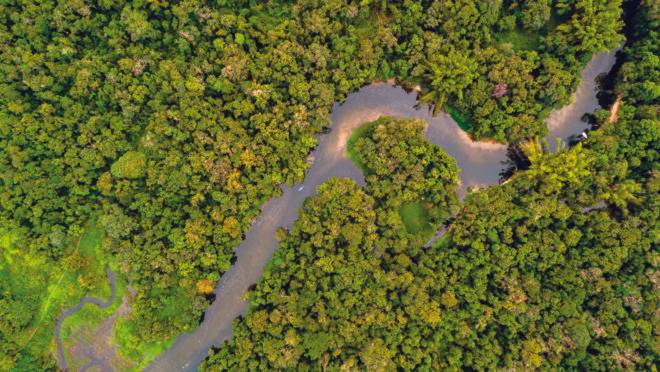 A plantação é feita pelo homem, que escolhe a semente, planta, cuida e mais tarde faz a colheita. As vegetações e plantações ajudam a fixar o solo, não permitindo a erosão, além de outros benefícios. 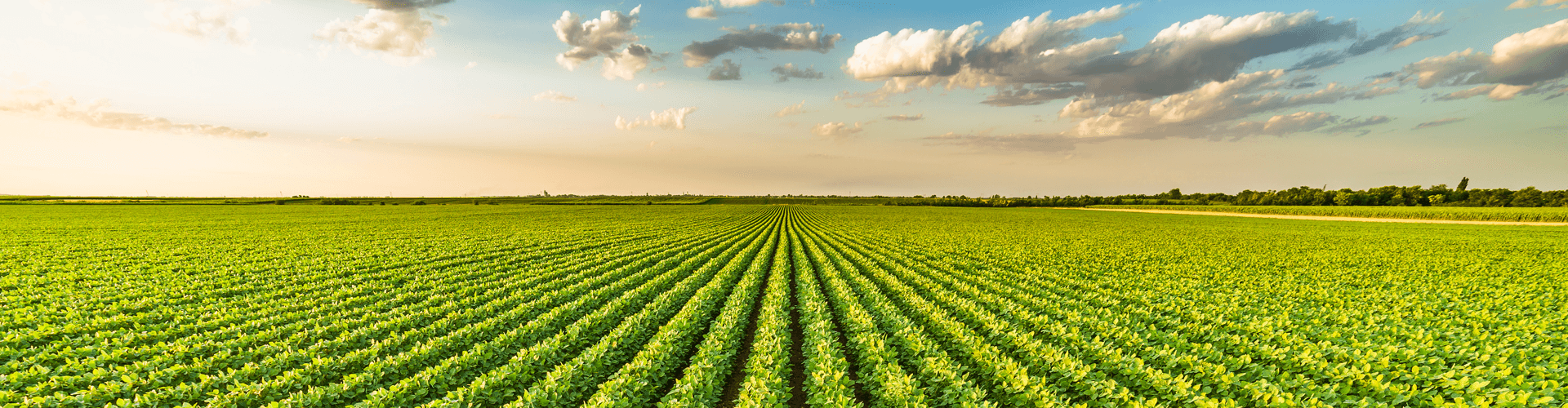 Agora vou atribuir a cada aluno(a) uma pesquisa de árvore diferente, porém a pesquisa será a mesma. A pesquisa deverá ter: - Nome da árvore.- O tipo de fruto e/ou flores que ela produz. - O modo e a época do ano que deve ser plantado.- Em qual região brasileira é possível plantar esse tipo de árvore.- O tempo que necessita para crescer.- E depois de quanto tempo poderá colhes os frutos.- Você poderá incluir outras informações e curiosidades que não foram solicitadas, mas que enriquecerão sua pesquisa. Após colher todas essas informações, procure transformar sua pesquisa num texto informativo. A sua pesquisa poderá ser entregue na próxima aula que acontecerá no dia 02/06/2020 - quinta-feira. Bom trabalho!____________________________________________________________________________________________________________________________________________________________________________________________________________________________________________________________________________________________________________________________________________________________________________________________________________________________________________________________________________________________________________________________________________________________________________________________________________________________________________________________________________________________________________________________________________________________________________________________________________________________________________________________________________________________________________________________________________________________________________________________________________________________________________________________________________________________________________________________________________________________________________________________________________________________________________________________________________________________________________________________________________________________________________________________________________________________________________________________________________________________________________________________________________________________________________________________________________________________________________________________________________________________________________________________________________________________________________________________________________________________________________________________________________________________________________________________________________________________________________________________________________________________________________________________________________________________________________________________________________________________________________________________________________________________________________________________________________________________________________________________________________________________________________________________________________________________________________________________________________________________________________________________________________________________________________________________________________________________________________________________________________________________________________________________________________________________________________________________________________________________________________________________________________________________________________________________________________________________________________________________________________________________________________________________________________________________________________________________________________________________________________________________________________________________________________________________________________________________________________________________________________________________________________________________________________________________________________________________________________________________________________________________________________________________________________________________________________________________________________________________________________________________________________________________________________________________________________________________________________________________________________________________________________________________________________________________________________________________________________________________________________________________________________________________________________________________________________________________________________________________________________________________________________________________________________________________________________________________________________________________________________________________________________________________________________________________________________________________________________________________________________________________________________________________________________________________________________________________________________________________________________________________________________________________________________________________________________________________________________________________________________________________________________________________________________________________________________________________________________________________________________________________________________________________________________________________________________________________________________________________________________________________________________________________________________________________________________________________________________________________________________________________________________________________________________________________________________________________ALUNOS(AS)ÁRVORES A SEREM PESQUISADASDIEGOMACIEIRA ENZO FÉLIXLARANJEIRA ENZO KOJILIMOEIRO FELIPEBANANEIRA JOÃO GABRIELCOQUEIRO JORDANAAMEIXEIRA MARINAPEREIRA MIGUELCAQUIZEIRO PEDROMORANGUEIRORAFAELAABACAXIZEIRO (ESCOLHA UMA VARIEDADE)TAÍSABACATEIRO (ESCOLHA UMA VARIEDADE)